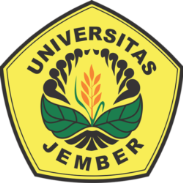 UNIVERSITAS JEMBERFAKULTAS KEGURUAN DAN ILMU PENDIDIKANPROGRAM STUDI S1 PENDIDIKAN BIOLOGIUNIVERSITAS JEMBERFAKULTAS KEGURUAN DAN ILMU PENDIDIKANPROGRAM STUDI S1 PENDIDIKAN BIOLOGISILABUS SINGKATSILABUS SINGKATSILABUS SINGKATSILABUS SINGKATSILABUS SINGKATMATA KULIAHMATA KULIAHMATA KULIAHNamaBAKTERIOFAGMATA KULIAHMATA KULIAHMATA KULIAHKodeKPB1724MATA KULIAHMATA KULIAHMATA KULIAHKredit2 sksMATA KULIAHMATA KULIAHMATA KULIAHSemester4/6DESKRIPSI MATA KULIAHDESKRIPSI MATA KULIAHDESKRIPSI MATA KULIAHDESKRIPSI MATA KULIAHDESKRIPSI MATA KULIAHDESKRIPSI MATA KULIAHMata kuliah bakteriofag menyajikan materi dasar-dasar bakteriofag, metode isolasi, patogenisitas serta aplikasinya dalam bidang pertanian dan kesehatan dengan menampilkan hasil-hasil penelitian terbaru.Mata kuliah bakteriofag menyajikan materi dasar-dasar bakteriofag, metode isolasi, patogenisitas serta aplikasinya dalam bidang pertanian dan kesehatan dengan menampilkan hasil-hasil penelitian terbaru.Mata kuliah bakteriofag menyajikan materi dasar-dasar bakteriofag, metode isolasi, patogenisitas serta aplikasinya dalam bidang pertanian dan kesehatan dengan menampilkan hasil-hasil penelitian terbaru.Mata kuliah bakteriofag menyajikan materi dasar-dasar bakteriofag, metode isolasi, patogenisitas serta aplikasinya dalam bidang pertanian dan kesehatan dengan menampilkan hasil-hasil penelitian terbaru.Mata kuliah bakteriofag menyajikan materi dasar-dasar bakteriofag, metode isolasi, patogenisitas serta aplikasinya dalam bidang pertanian dan kesehatan dengan menampilkan hasil-hasil penelitian terbaru.Mata kuliah bakteriofag menyajikan materi dasar-dasar bakteriofag, metode isolasi, patogenisitas serta aplikasinya dalam bidang pertanian dan kesehatan dengan menampilkan hasil-hasil penelitian terbaru.CPL PRODI YANG DIBEBANKAN PADA MK CPL PRODI YANG DIBEBANKAN PADA MK CPL PRODI YANG DIBEBANKAN PADA MK CPL PRODI YANG DIBEBANKAN PADA MK CPL PRODI YANG DIBEBANKAN PADA MK CPL PRODI YANG DIBEBANKAN PADA MK CPL-3CPL-3Menerapkan prinsip dasar aplikasi perangkat lunak, instrumen dasar, metode standar untuk analisis dan sintesis pada bidang biologi untuk mendukung keterampilan pemecahan masalah.Menerapkan prinsip dasar aplikasi perangkat lunak, instrumen dasar, metode standar untuk analisis dan sintesis pada bidang biologi untuk mendukung keterampilan pemecahan masalah.Menerapkan prinsip dasar aplikasi perangkat lunak, instrumen dasar, metode standar untuk analisis dan sintesis pada bidang biologi untuk mendukung keterampilan pemecahan masalah.CPL-9CPL-9Menghasilkan solusi dalam memecahkan masalah terkait biologi, melalui penerapan pengetahuan, metode biologi dan teknologi yang relevan secara monodisipliner.Menghasilkan solusi dalam memecahkan masalah terkait biologi, melalui penerapan pengetahuan, metode biologi dan teknologi yang relevan secara monodisipliner.Menghasilkan solusi dalam memecahkan masalah terkait biologi, melalui penerapan pengetahuan, metode biologi dan teknologi yang relevan secara monodisipliner.CAPAIAN PEMBELAJARAN MATAKULIAH (CPMK)CAPAIAN PEMBELAJARAN MATAKULIAH (CPMK)CAPAIAN PEMBELAJARAN MATAKULIAH (CPMK)CAPAIAN PEMBELAJARAN MATAKULIAH (CPMK)CAPAIAN PEMBELAJARAN MATAKULIAH (CPMK)CAPAIAN PEMBELAJARAN MATAKULIAH (CPMK)1Mendeskripsikan prinsip dasar metode isolasi bakteriofag (3a)Mendeskripsikan prinsip dasar metode isolasi bakteriofag (3a)Mendeskripsikan prinsip dasar metode isolasi bakteriofag (3a)Mendeskripsikan prinsip dasar metode isolasi bakteriofag (3a)2Mengoperasikan instrument dasar isolasi bakteriofag (3c)Mengoperasikan instrument dasar isolasi bakteriofag (3c)Mengoperasikan instrument dasar isolasi bakteriofag (3c)Mengoperasikan instrument dasar isolasi bakteriofag (3c)3Menginterpretasikan hasil analisis isolasi bakteriofag (3d)Menginterpretasikan hasil analisis isolasi bakteriofag (3d)Menginterpretasikan hasil analisis isolasi bakteriofag (3d)Menginterpretasikan hasil analisis isolasi bakteriofag (3d)SUB CAPAIAN PEMBELAJARAN MATAKULIAH (Sub-CPMK)SUB CAPAIAN PEMBELAJARAN MATAKULIAH (Sub-CPMK)SUB CAPAIAN PEMBELAJARAN MATAKULIAH (Sub-CPMK)SUB CAPAIAN PEMBELAJARAN MATAKULIAH (Sub-CPMK)SUB CAPAIAN PEMBELAJARAN MATAKULIAH (Sub-CPMK)1Menjelaskan konsep dasar bakteriofag  Menjelaskan konsep dasar bakteriofag  Menjelaskan konsep dasar bakteriofag  Menjelaskan konsep dasar bakteriofag  2Membedakan bakteriofag sebagai kontaminan dan indikatorMembedakan bakteriofag sebagai kontaminan dan indikatorMembedakan bakteriofag sebagai kontaminan dan indikatorMembedakan bakteriofag sebagai kontaminan dan indikator3Mendeskripsikan metode isolasi dan perbanyakan bakteriofag dari berbagai sampel: sampah, susu dan makanan.Mendeskripsikan metode isolasi dan perbanyakan bakteriofag dari berbagai sampel: sampah, susu dan makanan.Mendeskripsikan metode isolasi dan perbanyakan bakteriofag dari berbagai sampel: sampah, susu dan makanan.Mendeskripsikan metode isolasi dan perbanyakan bakteriofag dari berbagai sampel: sampah, susu dan makanan.4Menggunakan instrumen dasar untuk isolasi dan perbanyakan bakteriofag  Menggunakan instrumen dasar untuk isolasi dan perbanyakan bakteriofag  Menggunakan instrumen dasar untuk isolasi dan perbanyakan bakteriofag  Menggunakan instrumen dasar untuk isolasi dan perbanyakan bakteriofag  5Mengintrepretasikan hasil analisis isolasi bakteriofagMengintrepretasikan hasil analisis isolasi bakteriofagMengintrepretasikan hasil analisis isolasi bakteriofagMengintrepretasikan hasil analisis isolasi bakteriofag6Merancang desain penelitian terkait isolasi dan karakterisasi bakteriofag penginfeksi patogenMerancang desain penelitian terkait isolasi dan karakterisasi bakteriofag penginfeksi patogenMerancang desain penelitian terkait isolasi dan karakterisasi bakteriofag penginfeksi patogenMerancang desain penelitian terkait isolasi dan karakterisasi bakteriofag penginfeksi patogen7Melakukan penelitian isolasi dan karakterisasi bakteriofag penginfeksi patogenMelakukan penelitian isolasi dan karakterisasi bakteriofag penginfeksi patogenMelakukan penelitian isolasi dan karakterisasi bakteriofag penginfeksi patogenMelakukan penelitian isolasi dan karakterisasi bakteriofag penginfeksi patogen8Melaporkan hasil penelitian dalam bentuk PPT.Melaporkan hasil penelitian dalam bentuk PPT.Melaporkan hasil penelitian dalam bentuk PPT.Melaporkan hasil penelitian dalam bentuk PPT.MATERI PEMBELAJARANMATERI PEMBELAJARANMATERI PEMBELAJARANMATERI PEMBELAJARANMATERI PEMBELAJARANMATERI PEMBELAJARAN1Pengantar bakteriofagPengantar bakteriofagPengantar bakteriofagPengantar bakteriofag2Biologi dan klasifikasi bakteriofagBiologi dan klasifikasi bakteriofagBiologi dan klasifikasi bakteriofagBiologi dan klasifikasi bakteriofag3Teknik dasar deteksi molekuler bakteriofagTeknik dasar deteksi molekuler bakteriofagTeknik dasar deteksi molekuler bakteriofagTeknik dasar deteksi molekuler bakteriofag4Bakteriofag sebagai kontaminan dan indikatorBakteriofag sebagai kontaminan dan indikatorBakteriofag sebagai kontaminan dan indikatorBakteriofag sebagai kontaminan dan indikator5Bakteriofag sebagai alat dan agen pengendali hayatiBakteriofag sebagai alat dan agen pengendali hayatiBakteriofag sebagai alat dan agen pengendali hayatiBakteriofag sebagai alat dan agen pengendali hayati6Bakteriofag dalam bidang pertanian dan kesehatanBakteriofag dalam bidang pertanian dan kesehatanBakteriofag dalam bidang pertanian dan kesehatanBakteriofag dalam bidang pertanian dan kesehatanPUSTAKA UTAMAPUSTAKA UTAMAPUSTAKA UTAMAPUSTAKA UTAMAPUSTAKA UTAMA12345Kurtboke, I. (Ed). 2012. Bacteriophages. Croatia: InTech.Kawasaki , T, Narulita, E., Matsunami, M., Ishikawa, H.,Shimizu, M., Fujie, M., Bhunchoth, A., Phironrit, N., Chatchawankanphanich and O. Dan Yamada, T. 2016. Genomic diversity of large plaque forming podoviruses infecting the phytophatogen Ralstonia solanacearum. Virology. 492: 73-81.Narulita, E., Addy, H.S., Kawasaki, T., Fujie, M. and Yamada, T. 2015. The involvement of the pilq secretin of type IV pili in phage infection in Ralstonia solanacearum. Biochemical and Biophysical Research Communications. 469 : 868-872.Narulita, E., Sulistyorini, I., Aji, G.P., Iqbal, M., Murdiyah, S. 2018. Isolation and Characterization of Bacteriophage In Controlling Escherichia coli In Jember Area, Indonesia. Asian Journal of Microbiology, Biotechnology and Environmental Science. 19(2): 81-86.Jurczak-Kurek, A., G¹sior, T., Nejman-Faleñczyk, B., Bloch, S., Dydecka A., Gracja Topka., Necel, A., Jakubowska-Deredas, M., Narajczyk, M., Richert, M., Mieszkowska, A., Borys Wróbel, G. and Alicja Wêgrzyn. 2016. Biodiversity of bacteriophages:morphological and biological properties of a large group of phages isolated from urban sewage. Scientific Reports: 1-17.Kurtboke, I. (Ed). 2012. Bacteriophages. Croatia: InTech.Kawasaki , T, Narulita, E., Matsunami, M., Ishikawa, H.,Shimizu, M., Fujie, M., Bhunchoth, A., Phironrit, N., Chatchawankanphanich and O. Dan Yamada, T. 2016. Genomic diversity of large plaque forming podoviruses infecting the phytophatogen Ralstonia solanacearum. Virology. 492: 73-81.Narulita, E., Addy, H.S., Kawasaki, T., Fujie, M. and Yamada, T. 2015. The involvement of the pilq secretin of type IV pili in phage infection in Ralstonia solanacearum. Biochemical and Biophysical Research Communications. 469 : 868-872.Narulita, E., Sulistyorini, I., Aji, G.P., Iqbal, M., Murdiyah, S. 2018. Isolation and Characterization of Bacteriophage In Controlling Escherichia coli In Jember Area, Indonesia. Asian Journal of Microbiology, Biotechnology and Environmental Science. 19(2): 81-86.Jurczak-Kurek, A., G¹sior, T., Nejman-Faleñczyk, B., Bloch, S., Dydecka A., Gracja Topka., Necel, A., Jakubowska-Deredas, M., Narajczyk, M., Richert, M., Mieszkowska, A., Borys Wróbel, G. and Alicja Wêgrzyn. 2016. Biodiversity of bacteriophages:morphological and biological properties of a large group of phages isolated from urban sewage. Scientific Reports: 1-17.Kurtboke, I. (Ed). 2012. Bacteriophages. Croatia: InTech.Kawasaki , T, Narulita, E., Matsunami, M., Ishikawa, H.,Shimizu, M., Fujie, M., Bhunchoth, A., Phironrit, N., Chatchawankanphanich and O. Dan Yamada, T. 2016. Genomic diversity of large plaque forming podoviruses infecting the phytophatogen Ralstonia solanacearum. Virology. 492: 73-81.Narulita, E., Addy, H.S., Kawasaki, T., Fujie, M. and Yamada, T. 2015. The involvement of the pilq secretin of type IV pili in phage infection in Ralstonia solanacearum. Biochemical and Biophysical Research Communications. 469 : 868-872.Narulita, E., Sulistyorini, I., Aji, G.P., Iqbal, M., Murdiyah, S. 2018. Isolation and Characterization of Bacteriophage In Controlling Escherichia coli In Jember Area, Indonesia. Asian Journal of Microbiology, Biotechnology and Environmental Science. 19(2): 81-86.Jurczak-Kurek, A., G¹sior, T., Nejman-Faleñczyk, B., Bloch, S., Dydecka A., Gracja Topka., Necel, A., Jakubowska-Deredas, M., Narajczyk, M., Richert, M., Mieszkowska, A., Borys Wróbel, G. and Alicja Wêgrzyn. 2016. Biodiversity of bacteriophages:morphological and biological properties of a large group of phages isolated from urban sewage. Scientific Reports: 1-17.Kurtboke, I. (Ed). 2012. Bacteriophages. Croatia: InTech.Kawasaki , T, Narulita, E., Matsunami, M., Ishikawa, H.,Shimizu, M., Fujie, M., Bhunchoth, A., Phironrit, N., Chatchawankanphanich and O. Dan Yamada, T. 2016. Genomic diversity of large plaque forming podoviruses infecting the phytophatogen Ralstonia solanacearum. Virology. 492: 73-81.Narulita, E., Addy, H.S., Kawasaki, T., Fujie, M. and Yamada, T. 2015. The involvement of the pilq secretin of type IV pili in phage infection in Ralstonia solanacearum. Biochemical and Biophysical Research Communications. 469 : 868-872.Narulita, E., Sulistyorini, I., Aji, G.P., Iqbal, M., Murdiyah, S. 2018. Isolation and Characterization of Bacteriophage In Controlling Escherichia coli In Jember Area, Indonesia. Asian Journal of Microbiology, Biotechnology and Environmental Science. 19(2): 81-86.Jurczak-Kurek, A., G¹sior, T., Nejman-Faleñczyk, B., Bloch, S., Dydecka A., Gracja Topka., Necel, A., Jakubowska-Deredas, M., Narajczyk, M., Richert, M., Mieszkowska, A., Borys Wróbel, G. and Alicja Wêgrzyn. 2016. Biodiversity of bacteriophages:morphological and biological properties of a large group of phages isolated from urban sewage. Scientific Reports: 1-17.PUSTAKA PENDUKUNGPUSTAKA PENDUKUNGPUSTAKA PENDUKUNGPUSTAKA PENDUKUNGPUSTAKA PENDUKUNG1Sumber lain: buku-buku text yang lain, artikel, internet.Sumber lain: buku-buku text yang lain, artikel, internet.Sumber lain: buku-buku text yang lain, artikel, internet.Sumber lain: buku-buku text yang lain, artikel, internet.PRASYARAT (Jika ada)PRASYARAT (Jika ada)PRASYARAT (Jika ada)PRASYARAT (Jika ada)PRASYARAT (Jika ada)-----